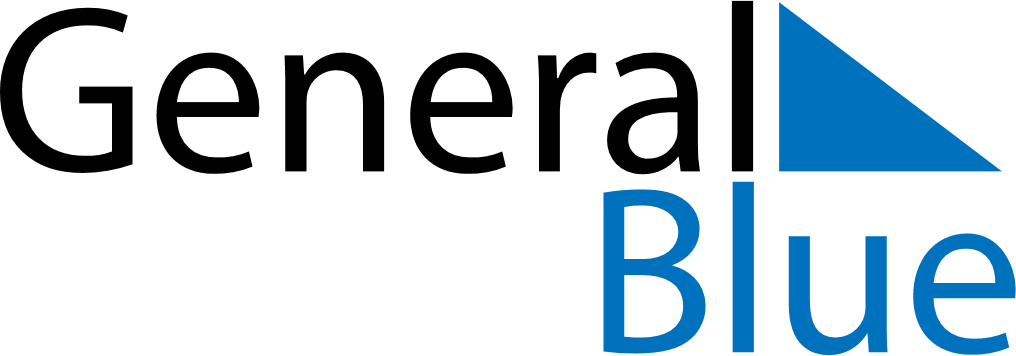 Weekly CalendarJanuary 24, 2021 - January 30, 2021Weekly CalendarJanuary 24, 2021 - January 30, 2021Weekly CalendarJanuary 24, 2021 - January 30, 2021Weekly CalendarJanuary 24, 2021 - January 30, 2021Weekly CalendarJanuary 24, 2021 - January 30, 2021Weekly CalendarJanuary 24, 2021 - January 30, 2021Weekly CalendarJanuary 24, 2021 - January 30, 2021SundayJan 24SundayJan 24MondayJan 25TuesdayJan 26WednesdayJan 27ThursdayJan 28FridayJan 29SaturdayJan 305 AM6 AM7 AM8 AM9 AM10 AM11 AM12 PM1 PM2 PM3 PM4 PM5 PM6 PM7 PM8 PM9 PM10 PM